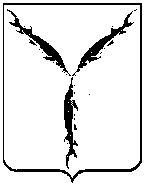 САРАТОВСКАЯ ГОРОДСКАЯ ДУМАРЕШЕНИЕ28 июля 2023 года № 37-388                                                                                  г. СаратовО внесении изменений в решение Саратовской городской Думы от 25 ноября 2022 года № 27-284 «Об утверждении Перечня муниципального имущества, подлежащего передаче в безвозмездное пользование»В соответствии с Федеральным законом от 26 июля 2006 года № 135-ФЗ «О защите конкуренции», решением Саратовской городской Думы от 29 июля 2010 года № 54-650 «О предоставлении муниципального имущества в аренду и безвозмездное пользование» Саратовская городская ДумаРЕШИЛА:1. Внести в Приложение к решению Саратовской городской Думы 
от 25 ноября 2022 года № 27-284 «Об утверждении Перечня муниципального имущества, подлежащего передаче в безвозмездное пользование» 
(с изменениями от 23 декабря 2022 года № 29-297) следующие изменения:1.1. Дополнить строками 41, 42, 43, 44 следующего содержания:	1.2. Строку «Итого» изложить в следующей редакции:2. Настоящее решение вступает в силу со дня его официального опубликования.Председатель Саратовской городской Думы                                                                        С.А. ОвсянниковГлава муниципального образования «Город Саратов»                                                                      Л.М. Мокроусова41.ул. им. Пономарева П.Т., 24253,042.ул. им. Пономарева П.Т., 24167,243.ул. им. Пономарева П.Т., 24219,644.ул. Огородная, 31112,2Итого:8742,7